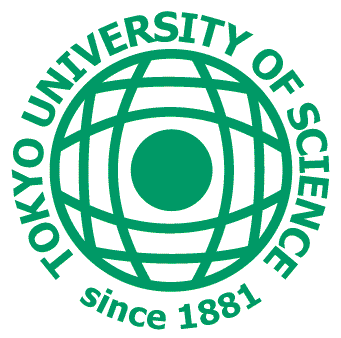 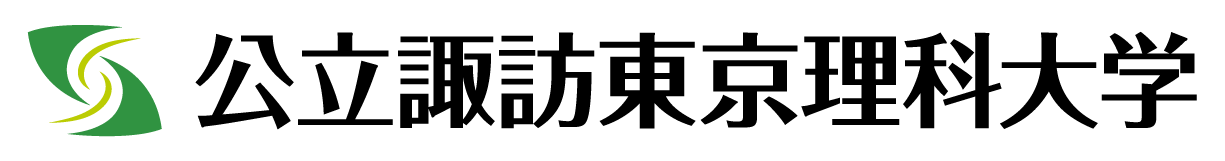 相談者相談者貴社名部署名役職・ご芳名連絡先ご住所：〒　　　　―　　　　　連絡先TEL：連絡先FAX：連絡先E-mail：相談事項相談事項相談内容以下、該当するものに〇をお願いします共同研究　受託研究　技術相談　その他（　　　　　　　　　　）相談内容予算（概算）スケジュール※大学使用欄※大学使用欄受付日対応者